Lekcja 			03.06.2020Temat: Wo kaufst du Bucher? – rodzaje sklepów w j. niemieckim1. podpisz obrazki w j. niemieckim1………………………………….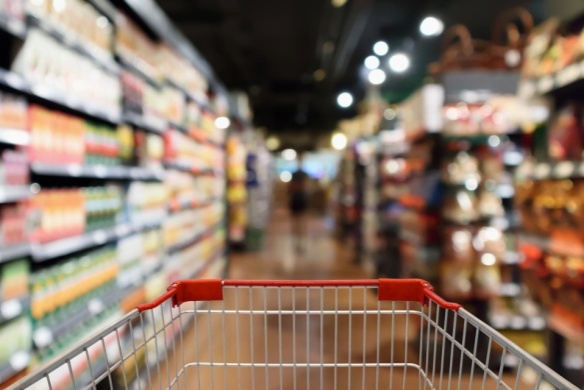  2……………………………………..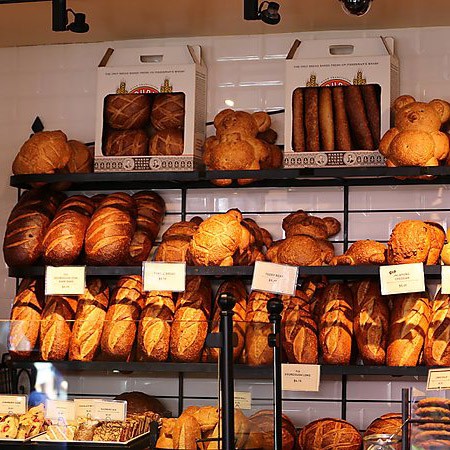  3………………………………………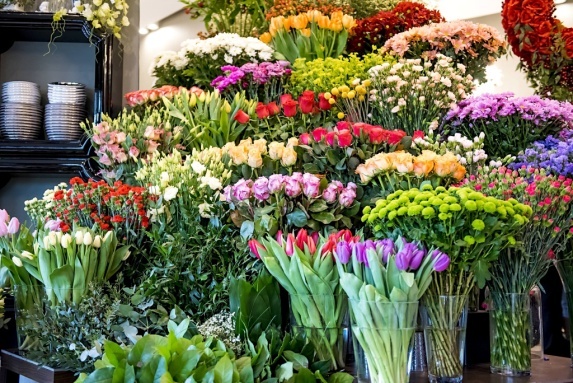  4……………………………………….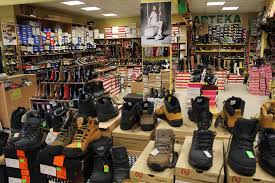 Lekcja 			05.06.2020Temat: Im Einkaufszentreum – działy w sklepie
Uzupełnij nazwy działów w supermarkecie:
1. die Milch….dukte 2. die Sportabt….ng 3. die Get….eproduktePodpisz obrazki 1……………………………………..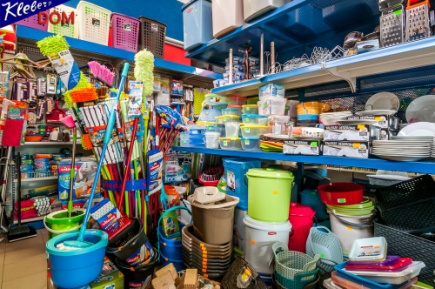  2………………………………………..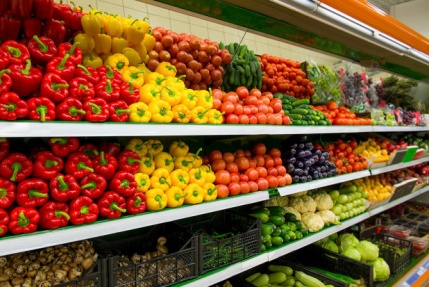  3…………………………………………..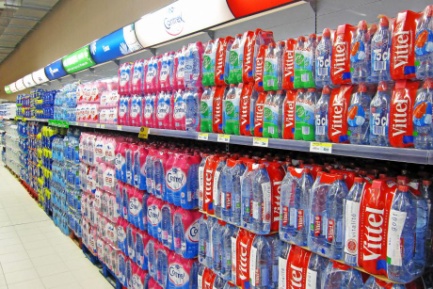 Rozwiązane zadania proszę przesłać na emalia: bogumilaszt@gmail.comDrodzy  rodzice - proszę przypilnować dziecko, aby zadania zostały zrobione i proszę pomóc i zachęcić dziecko do jego wykonania. Das GeschäftsklepDer SelbstbedienungsladenSklep samoobsługowyDie BäckereipiekarniaDie KonditoreicukierniaDer Fleischladensklep mięsnyDer SupermarktSupermarketDer Marktrynek, targDie BuchhandlungksięgarniaDer BlumenladenkwiaciarniaDas Computergeschäftsklep komputerowyDas Fotogeschäftsklep fotograficznyDie DrogerieDrogeriaDer KioskKioskDas Modegeschäftsklep z odzieżąDer Musikladensklep muzycznyDas Sportgeschäftsklep sportowyDas Spielwarengeschäftsklep z zabawkamiDas Schuhgeschäftsklep z butamidie Kleidung odzież die Reinigungsmittel środki czystości die Waschmittel środki piorące die Drogerie drogeria die Getreideprodukte produkty zbożowe die Milchprodukte produkty mleczne die Getränke napoje das Obst owoce die Gemüse warzywa das Öl olej/ olejek der Haushalt gospodarstwo domowe die Schreibwaren artykuły papiernicze die Lebensmittel artykuły żywnościowe die Sportabteilung artykuły sportowe 